Program jednání:ZápisPředseda komise Martin Skalický (dále jen „předseda“) zahájil jednání v 16:00. Přivítal přítomné osoby na jednání Komise pro koordinaci rozvoje v lokalitě stanice metra Budějovická (dále jen „Komise“).Tajemník komise Tomáš Sladký provedl presenční listinu, informoval, že se sešel nadpoloviční počet členů komise, tedy že komise je usnášeníschopná pro případná hlasování a informoval o způsobu hlasování.Následovalo jednání dle navržené agendyp. Hlaváček informoval, že jde o náročný a dlouhodobý projekt, akcentoval nutnou přenositelnost projektu do dalšího volebního období. Projekt bude výrazně zasahovat do problematiky územního plánování se všemi aspekty z toho plynoucími, a na závěr uváděl srovnání se světovými metropolemi a best practices ze zahraničí z obdobných projektů, území a zkušeností.p. Skalický informoval, že AK DP Partners dokončili práce na VZMR na vypsání zakázky na Hmotovou studii, nicméně došlo k výraznému pozitivnímu posunu, a to, že PasserInvest Group, a.s. a Česká spořitelna, a.s. na své náklady sami již provedli svou verzi hmotové studie (dále jen „nezávislá studie“). Tato studie bude nyní na jednání prezentována. Navrhl další postup, kdy bude ověřena míra shody pomocí nezávislé oponentury „nezávislé studie“ a zadání pro VZMR (předpokládaná budoucí studie HMP). Oponenturu provede nezávislá autorita z akademického prostředí s doporučeními, zda a do jaké míry je „nezávislá studie“ využitelná a odpovídá zadání HMP, či zda se má upravit a v čem či zda je nevhodná a HMP provede svou původně zamýšlenou zakázku na vyhotovení Hmotové studie vypsáním VZMR. pí. Eismannová se dotázala, zda zadání studie reflektovalo její připomínky a že nemá zpětnou vazbup. Skalický odpověděl, že VZMR je nyní pozastavena do doby nabytí míry poznání, co dál, zda alternovat/ nealternovat, s čím se ztotožnit, pozměnit, doplnit zadání případné, viz výše „nezávislá studie“. p. Kovářík zdůraznil, že odmítá hlasovat o něčem, s čím není zcela seznámen.p. Hlaváček zdůraznil nutnost sladit se v rámci přípravy zadání. Nelze nyní předjímat výsledek, je například možné, že projekt bude pozastaven, pokud bude například nad ekonomické možnosti města, do hry vstupuje mnoho proměnných, tedy apel: pojďme konstruktivně jednat s cílem nalézt konsensus. Nyní řešíme dlouhodobou strategii, inspirujme se best practices ze zahraničních měst, a dlouhodobého hlediska.Souhrnná informace o obsahu studie představené společnostmi PasserInvest Group, a.s. a Česká spořitelna, a.s., “, prezentuje: Eduard Forejt a Luděk TáchaDodavatel:Společnost: 4ct, s.r.o.; zastoupená: Tomášem Ctiborem, jednatelem; se sídlem: Krakovská 1256/24, Nové Město, 110 00, Praha 1; zapsaná: v obchodním rejstříku vedeném městským soudem v Praze, oddíl C, vložka 193009; IČ: 242 87 610DIČ: CZ24287610 Zadání:Zadáním je zpracování Ekonomicko-hmotové funkční studie v lokalitě Budějovického náměstí, Praha 4. Cíl:Cílem je zpracování studie jako podklad pro dohodu mezi klíčovými partnery a stakeholdery v území na celkovém řešení vymezeného území. Obsah studie:  i) Úvodní analýza; ii) Location Screening; iii) Analýzu současného stavu a potenciálu – AS[a]P; iv) Modelace ; v) Vytvoření prostorového scénáře současného stavu; vi) Vytvoření prostorových scénářů možného rozvoje řešeného území; vii) Bilance - vytvoření  strukturovaného  bilančního  přehledu  ke  každému  scénáři  a  jeho  interaktivní  provázání  s  modely  jednotlivých scénářů; viii) Ekonomické posouzení; ix) Zhodnocení maximálního rozvojového potenciálu řešeného území včetně ekonomického posouzení; x) Shrnutí a doporučení Metodika:Metodika použitá pro zpracování této studie vychází ze zákonitostí a pravidel obecně užívaných v oblasti analýz současného stavu a budoucího potenciálu vymezených území. Pro zkoumání, popis a identifikaci limitů, klíčových kontextů a infrastruktur, jejichž poznání je pro nastavení potenciálu budoucího využití území zásadní, používá společnost 4ct unikátní strukturovaný nástroj AS[a]P (Analýza Stavu a Potenciálu). Tento nástroj společnost 4ct vyvinula a průběžně ho zdokonaluje. Proces zpracování zahrnuje následující kapitoly:1) Analytická části) Vymezení území; ii) Strukturaci území; iii) Sběr relevantních dat; iv) Terénní průzkum; v) Sociodemografická analýza a socioekonomický pohled; vi) Analýza územně plánovací dokumentace; 2) Modelační částModelace rozvojových / transformačních scénářů: i) Scénáře současného stavu; ii) Scénáře významného rozvoje (ve variantách); iii) Konvergentního scénáře3) BilanceBilanční přehled zahrnuje veškeré kvantifikovatelné informace týkající se i) Scénáře současného stavu a ii) Všech modelovaných scénářů.4) Ekonomické posouzeníEkonomické posouzení je provedeno pro i) Scénář současného stavu a ii) Všechny modelované scénáře. 5) Shrnutí a doporučeníPro zpřehlednění a snadnější pochopení výstupů z rozsáhlé a kompaktní analýzy je k dispozici shrnutí a doporučení dalšího postupu.6) Forma výstupuModelační část, Bilance a Ekonomické posouzení jsou vzájemně provázané a veškerá relevantní data jsou promítnuta do 3D modelu, který přehledně přináší informace o objemové, funkční, výškové a ekonomické charakteristice současného stavu, i jednotlivých modelovaných scénářů. Výstupy jsou sestaveny v systému Power BI.Presentace byla ukončena před 16.00 a následovala diskusep. Kovářík po ukončení prezentace „nezávislé studie“ studii okomentoval, že představené považuje spíš za nástroj pro práci s daty. Vyslovil požadavek se s tímto „nástrojem“ seznámit, aby bylo možné posoudit užitečnost tohoto „nástroje“ a jeho využitelnost. Pro předpokládanou studii HMP („Hmotové funkční studie s vazbami na okolí v lokalitě stanice metra Budějovická“) ale potřebujeme připravit kvalitní zadání. K tomu není třeba oponentury „nezávislé studie“. Není třeba oponovat nástroj, je třeba se s ním seznámit, seznámit s daty na vstupu do tohoto nástroje a výstupy. Tedy není třeba zadávat nyní žádnou oponenturu tohoto „nástroje“.p. Kovářík dále informoval, že on a určitě i další členové Komise uvítají možnost účasti při prezentaci „nezávislé studie“ – „nástroje“ jeho tvůrci, kdy by mělo dojít k ukázce práce s tím to „nástrojem“ a možnostmi využití tohoto „nástroje“.p. Hlaváček podpořil názor, že tato „nezávislá studie“ – „nástroj“ může, dle jeho názoru, naopak vhodně oponovat zadání magistrátní studie a posílit vzájemné synergieZástupci společnosti PasserInvest Group, a.s. a Česká spořitelna, a.s. sdělili, že jsou k dispozici pro veškerou kooperaci.Členové komise se shodli, že nyní není nutné hlasováním přijímat žádné usnesení.Členové komise se shodli, že uloží úkol pro předsedu komise zorganizovat workshop ke zpřístupnění „nezávislé studie“ – „nástroje“ a dovysvětlení prvků a funkcí nástroje pro zájemce podle segmentace dle profesních skupin zájemců.p. Skalický úkol přijal, tedy že zorganizuje interaktivní workshop pro zájemce a podotkl, že tento materiál není žádná snadno nasdílitelná .ppt prezentace, ale živá aplikace. Dále sdělil, že se ověří možnosti sdílení „nezávislé studie“ ve spolupráci se společnostmi PasserInvest Group, a.s. a Česká spořitelna, a.s. a zpracovatelem „nezávislé studie“.p. Hlaváček na závěr navržený postup podpořil, neboť je podle něj nutné dát účastníkům dostatečný prostor pro komfortní navnímání tohoto obsáhlého a komplexního materiálu („nezávislé studie“) a prostřednictvím výše uloženého úkolu zajistit pro zájemce z řad komise workshop.Jednání skončilo v 17 hodin 10 minut									Ing. Martin Skalický									předseda komise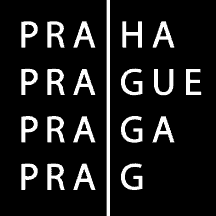 HLAVNÍ MĚSTO PRAHAMAGISTRÁT HLAVNÍHO MĚSTA PRAHYZápis z jednání č. 2 z 31.3.2021 Pro Komise pro koordinaci rozvoje v lokalitě stanice metra Budějovická Komise pro koordinaci rozvoje v lokalitě stanice metra Budějovická Komise pro koordinaci rozvoje v lokalitě stanice metra Budějovická Komise pro koordinaci rozvoje v lokalitě stanice metra Budějovická Komise pro koordinaci rozvoje v lokalitě stanice metra BudějovickáPřítomniČlenové: Martin Skalický – předseda komise, Petr Hlaváček, Jan Chabr, Zdeněk Kovářík, Tomáš Murňák, Petr Witowski, Jaromíra Eismannová, Vojtěch Žabka, Tomáš Chaloupka Hosté: Martin Červinka, Jakub Mašek, Passerinvest, a.s. (ve spolupráci se společností HSP): Eduard Forejt, Luděk Tácha, p. Haruda. Česká spořitelna, a.s.: Michal KalhousTajemník: Tomáš SladkýČlenové: Martin Skalický – předseda komise, Petr Hlaváček, Jan Chabr, Zdeněk Kovářík, Tomáš Murňák, Petr Witowski, Jaromíra Eismannová, Vojtěch Žabka, Tomáš Chaloupka Hosté: Martin Červinka, Jakub Mašek, Passerinvest, a.s. (ve spolupráci se společností HSP): Eduard Forejt, Luděk Tácha, p. Haruda. Česká spořitelna, a.s.: Michal KalhousTajemník: Tomáš SladkýČlenové: Martin Skalický – předseda komise, Petr Hlaváček, Jan Chabr, Zdeněk Kovářík, Tomáš Murňák, Petr Witowski, Jaromíra Eismannová, Vojtěch Žabka, Tomáš Chaloupka Hosté: Martin Červinka, Jakub Mašek, Passerinvest, a.s. (ve spolupráci se společností HSP): Eduard Forejt, Luděk Tácha, p. Haruda. Česká spořitelna, a.s.: Michal KalhousTajemník: Tomáš SladkýČlenové: Martin Skalický – předseda komise, Petr Hlaváček, Jan Chabr, Zdeněk Kovářík, Tomáš Murňák, Petr Witowski, Jaromíra Eismannová, Vojtěch Žabka, Tomáš Chaloupka Hosté: Martin Červinka, Jakub Mašek, Passerinvest, a.s. (ve spolupráci se společností HSP): Eduard Forejt, Luděk Tácha, p. Haruda. Česká spořitelna, a.s.: Michal KalhousTajemník: Tomáš SladkýČlenové: Martin Skalický – předseda komise, Petr Hlaváček, Jan Chabr, Zdeněk Kovářík, Tomáš Murňák, Petr Witowski, Jaromíra Eismannová, Vojtěch Žabka, Tomáš Chaloupka Hosté: Martin Červinka, Jakub Mašek, Passerinvest, a.s. (ve spolupráci se společností HSP): Eduard Forejt, Luděk Tácha, p. Haruda. Česká spořitelna, a.s.: Michal KalhousTajemník: Tomáš SladkýOmluveniČlenové: Ondřej Boháč, Petr Zeman, Igor Kovačevič, Karel DvořákČlenové: Ondřej Boháč, Petr Zeman, Igor Kovačevič, Karel DvořákČlenové: Ondřej Boháč, Petr Zeman, Igor Kovačevič, Karel DvořákČlenové: Ondřej Boháč, Petr Zeman, Igor Kovačevič, Karel DvořákČlenové: Ondřej Boháč, Petr Zeman, Igor Kovačevič, Karel DvořákVěcZápis z 2. jednání Komise pro koordinaci rozvoje v lokalitě stanice metra Budějovická, které se konalo dne 31. 3. 2021 od 16:00. Jednání probíhalo pouze online distančním způsobem přes aplikaci Microsoft Teams. Zápis z 2. jednání Komise pro koordinaci rozvoje v lokalitě stanice metra Budějovická, které se konalo dne 31. 3. 2021 od 16:00. Jednání probíhalo pouze online distančním způsobem přes aplikaci Microsoft Teams. Zápis z 2. jednání Komise pro koordinaci rozvoje v lokalitě stanice metra Budějovická, které se konalo dne 31. 3. 2021 od 16:00. Jednání probíhalo pouze online distančním způsobem přes aplikaci Microsoft Teams. Zápis z 2. jednání Komise pro koordinaci rozvoje v lokalitě stanice metra Budějovická, které se konalo dne 31. 3. 2021 od 16:00. Jednání probíhalo pouze online distančním způsobem přes aplikaci Microsoft Teams. Zápis z 2. jednání Komise pro koordinaci rozvoje v lokalitě stanice metra Budějovická, které se konalo dne 31. 3. 2021 od 16:00. Jednání probíhalo pouze online distančním způsobem přes aplikaci Microsoft Teams. ZpracovalTomáš Sladký Počet stran5 Datum6. 4. 2021Bod programuOdpovědná osobaPřivítání členů Komise a zahájení zasedáníMartin Skalický (MS)Úvodní slovoPetr HlaváčekPřipomínky k programu zasedání Komise, podněty, návrhyčlenové Komisekoordinuje MSVývoj činnosti v období od I. zasedání Komise dne 22.10.2020MSZadávací podklady na zpracovatele „Hmotové funkční studie s vazbami na okolí v lokalitě stanice metra Budějovická“dodavatel Advokátní kancelář DP Partnerszahájeno 18.1.2021zadávací podklady předány 15.2.2021příprava vyhlášení zakázkyZahájení aktivní spolupráce s týmem projektového řízení a novým ředitelem Odboru projektového řízení Ing. Vojtěchem Žabkou role odboru PRI MHMP – projektový supportZavedení projektu do systému OpenProject ve spolupráci s Odborem projektového řízeníPředstavení studie společnosti PasserInvest Gropu, a.s. „Ekonomicko-hmotová studie“Eduard Forejt (EF)Luděk Tacha (LT)PasserInvest Diskuse o studiiMS řídí diskusiEF, LT reagují na podnětyNávrh dalšího postupuMSZadat vyhodnocení relevantnosti výstupů studie „PasserInverst“ a identifikovat míry shody s připravovaným zadáním „Hmotové funkční studie HMP“Návrh řešení: vyzvat FA ČVUTTermín: 1 týdenLhůta pro zpracovatele vyhodnocení 4 týdnyVyhodnotit oponenturu studie „Passerinvest“Termín: 2 týdnyNa základě oponentury Fakulty architektury přepracovat / doplnit / upravit zadání na „Hmotovou funkční studii“, bude-li to relevantní, tj. potrvá-li nadále potřeba HMP vypsat VZMR Termín: 2 týdnyNávrh přepracovaných odborných zadávacích podmínek VZMR předložit Komisi k diskusi a schváleníTermín: 2–3 týdnyPřepracované zadání předat Advokátní kancelář DP Partners k provedení úprav zadávacích podkladů na vyhlášení Veřejné zakázky malého rozsahu „Hmotová funkční studie“.Termín: 2 týdnyVyhlášení Veřejné zakázky na dodavatele „Hmotové funkční studie“.Termín: 2 týdnyDiskuse k návrhu dalšího postupuMS řídí diskusiUsneseníBude provedeno jmenné hlasování prostřednictvím MS Teams o každém z níže 3 uvedených bodů.PROPROTIZDRŽEL SEMS navrhuje usneseníČlenové Komise po projednání berou na vědomí předloženou zprávu o vývoji činnosti a souhlasí s ní.Členové Komise po projednání berou na vědomí předložené informace / prezentaci studie společnosti PasserInvest Group, a.s.Členové Komise po projednání berou na vědomí návrh dalšího postupu, tj. souhlasí s body 1-7 „Návrh u dalšího postupu“Zápis ze zasedání Komise bude všem členům rozeslán k připomínkováníTomáš SladkýZávěrečné slovoPetr HlaváčekUkončení zasedání KomiseMartin Skalický